Abdullah Khurshid S/O Muhammad Khurshid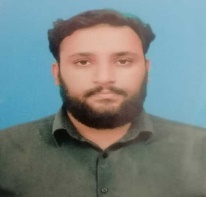   Cell #.   :              +966 530029106	                                                                            Email id:	   Abdullahkhurshid41@gmail.com________________________________________________________________Objectives: 	In my opinion learning process begins with life and ends with the end of life. So it is my high objective to interact with people in Professional environment and to learn more about complex and challenging needs. Honesty, devotion, dedication and commitment are the topmost requisites of success in life. By following these, I would surely become a valuable part of your organization._________________________________________________________________________________________________Education:	               Degree/Certificate Name:	NEBOSH			   	Institute Name:   		Knowledge Seekers Center	  			Location:		Jeddah Saudi Arabia               Degree/Certificate Name:	IOSH          			   	Institute Name:   		SSC Pakistan 	  			Location:		Islamabad, Pakistan               Degree/Certificate Name:	Secondary School Certificate (SSC)		 			Level Attained:		Matriculation         			   	Board/University:   	FBISE 	  			Location:		Rawalpindi, Pakistan______________________________________________________________________________Skills:       Site  Inspection on daily basisIdentify the Hazards and rectify as soon as possibleSafety of  work in live plantIdentify the Hazard Daily TBTTo check permitImplement of Stop Work Authority in case of any unsafe work and unsafe conditionMonitor  and log Heat StressResponsible to inspect heavy equipment working on siteCheck all welfare facilityMonthly Inspection of fire extinguisher and other fire frightening equipment. ______________________________________________________________________________ 
Computer Proficiency:       MS OfficeOperating SystemInternet surfing and E-mail	Computer Language(JavaScript, PHP, Html)______________________________________________________________________________ 
Experience:          		5 Year of experience COMPANY:		GCCPROJECT		OMPP 		 PERIOD		October 2020 to March 2022 POSITION		HSE OFFICER COMPANY		ASYAD INTERNATIONAL CO. LTDPROJECT		SHUTDOWN WORK IN RASTUNARA 		 PERIOD		JUNE 2020 to September 2020 POSITION		HSE OFFICER COMPANY		SINOHYDRO	PROJECT		NGFC PERIOD		December 2017 to Jan 2020POSITION		HSE OFFICER COMPANY		BAYTURPROJECT		Aramco KAUST Rectification ProjectPERIOD		September 2016 to November 2017POSITION		HSE OFFICERResponsibilities:To assist safety Manager regarding safety activities.Fire prevention precautions.Monitor activities such as hot work, Welding, Excavation, Unsafe Acts and House Keeping.Monitor excavation & confined spaces.Inspection all Ladder on job site.To maintain good Housekeeping at site.Inspection of scaffolding and working at height.To monitor the site risk and Hazards.Inspection of all equipment’s at site and make checklist for this equipment’s.Site safety inspection.Ensure that Proper use of Correct PPE’s by every Person on the job Site.Conduct Toolbox meeting Daily.Report for incident/accident.Report of Unsafe Conditions, Acts and Hazards to the job in charge/Job Supervisor.Take disciplinary action against Employees for careless.Make sure that all the hazardous access and Points are barricaded, and sign boarded.Daily inspection of cranes and scaffoldings.Checking of all work Permits daily at jobsite.Ensure that first aid facilities are available on site.Correct Consultations to the job Foreman/Supervisors about safe job.Continuously monitoring of all work activities at jobsite.Hazards identification and their elimination.Inspection of all power and hand tools.Daily inspection of vehicles &equipment’s, portable tools etc.Initiates, develops and implement safety awareness at Office, Sites & residential apartment.Ensure that all permits are available for works on site & all safety precautions are taken______________________________________________________________________________Language Skills:       Good communication skills in Urdu, English and Punjabi.____________________________________________________________________________________________________________________Personal Detail:				Name		: Abdullah Khurshid			Father Name	: Muhammad Khurshid			Iqama No	: 2512662459			Sex		: Male			Blood Group  	:  O+			Nationality 	: Pakistani			Marital Status	: Married______________________________________________________________________________ 
References:                       Will be provided when needed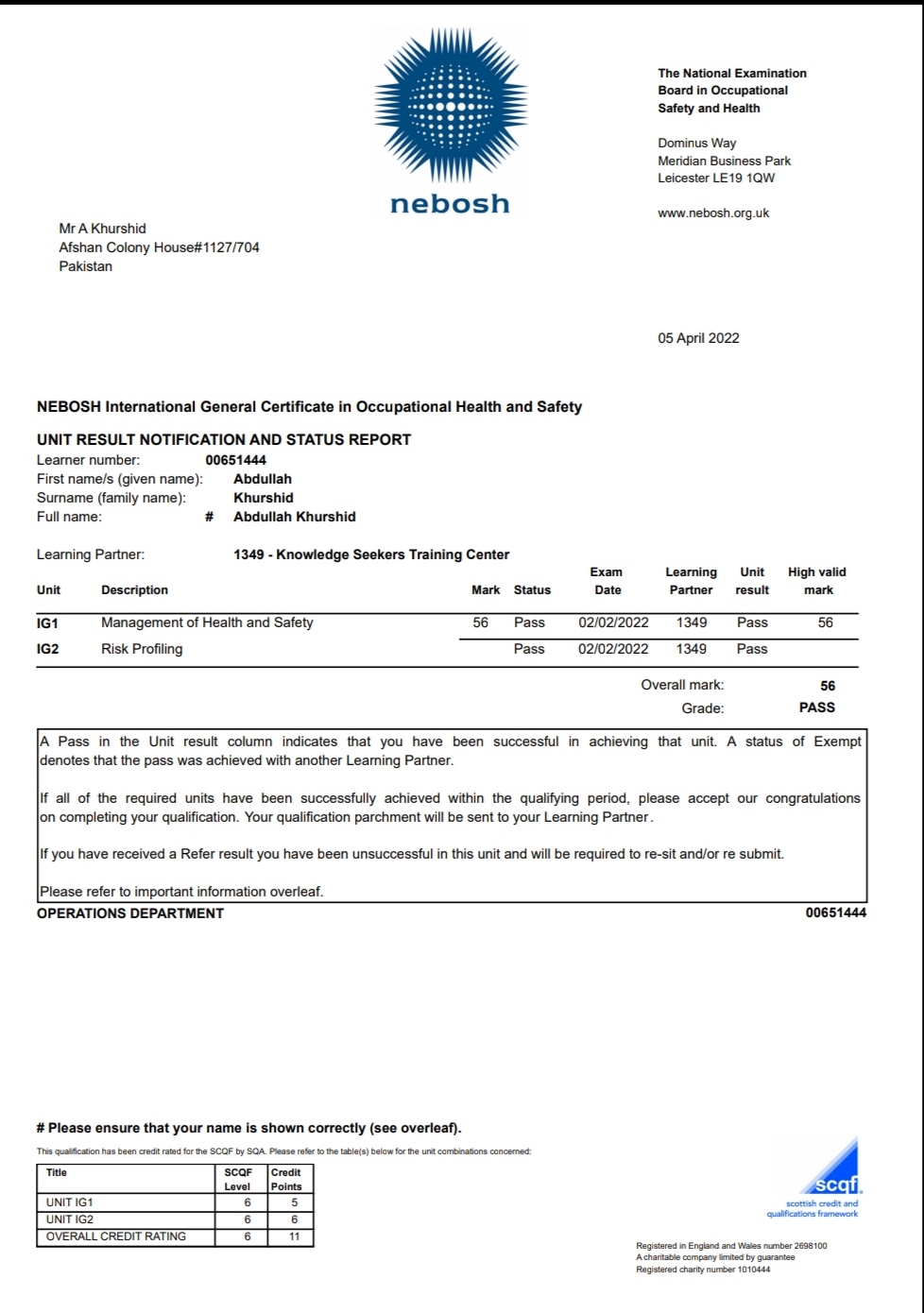 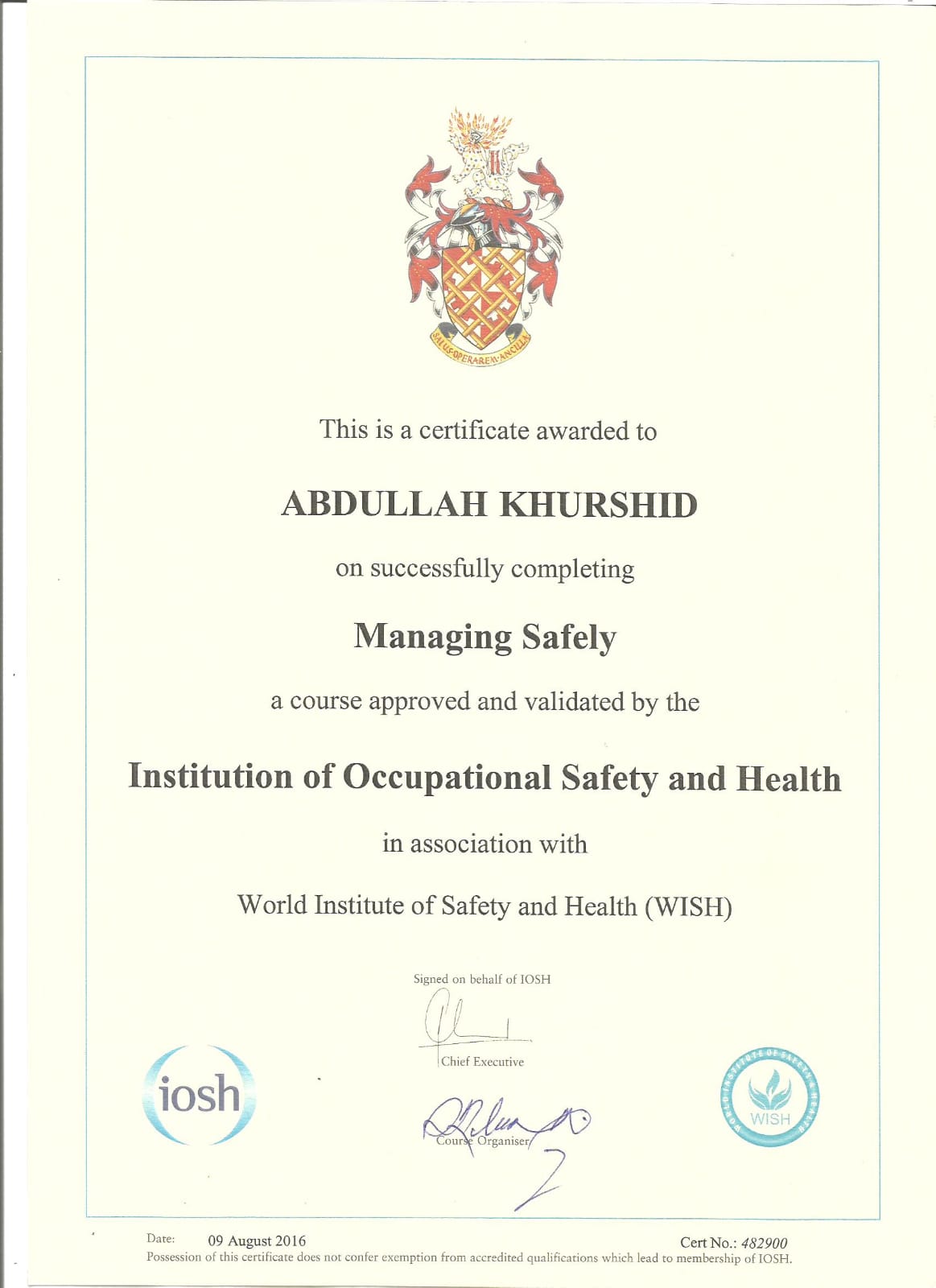 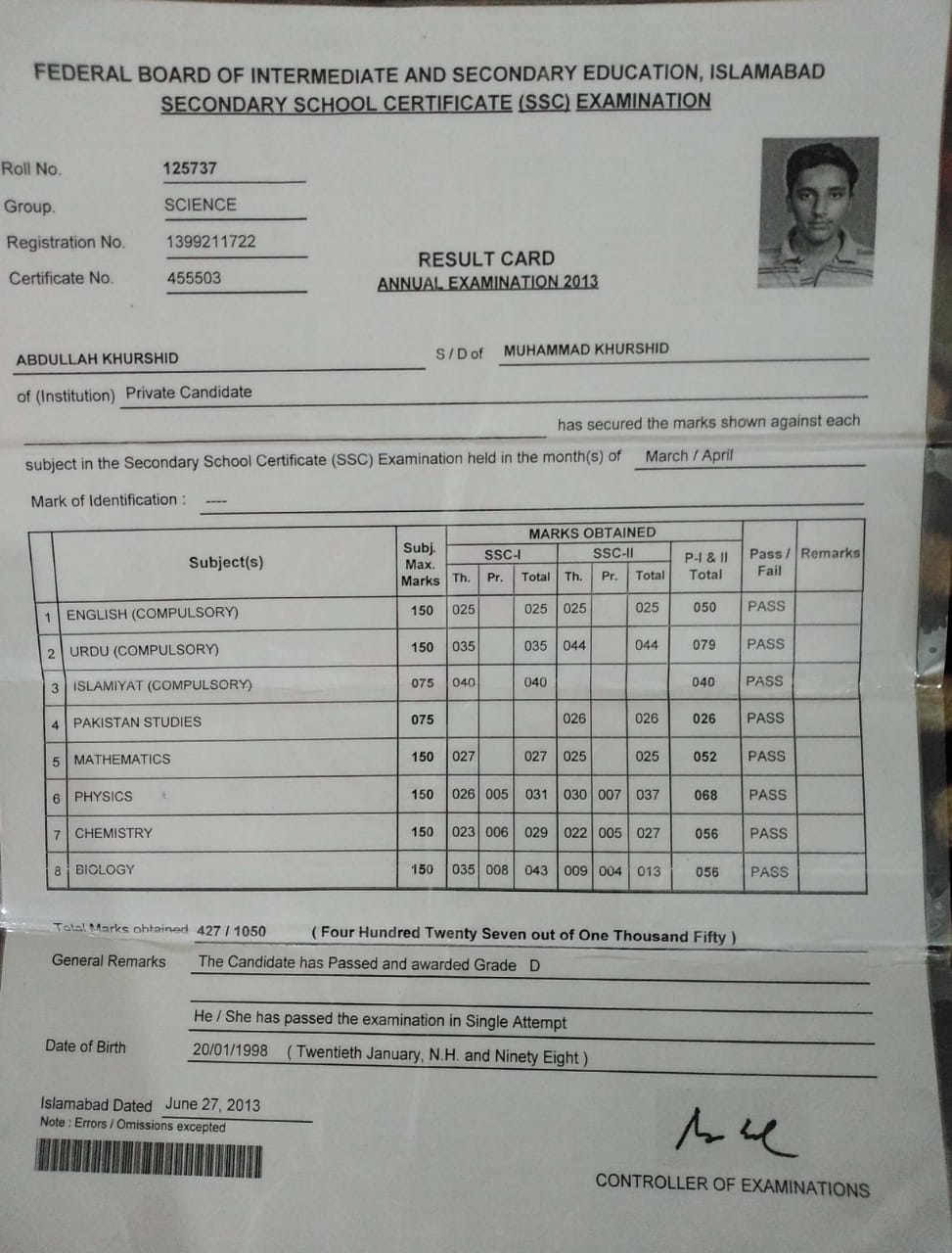 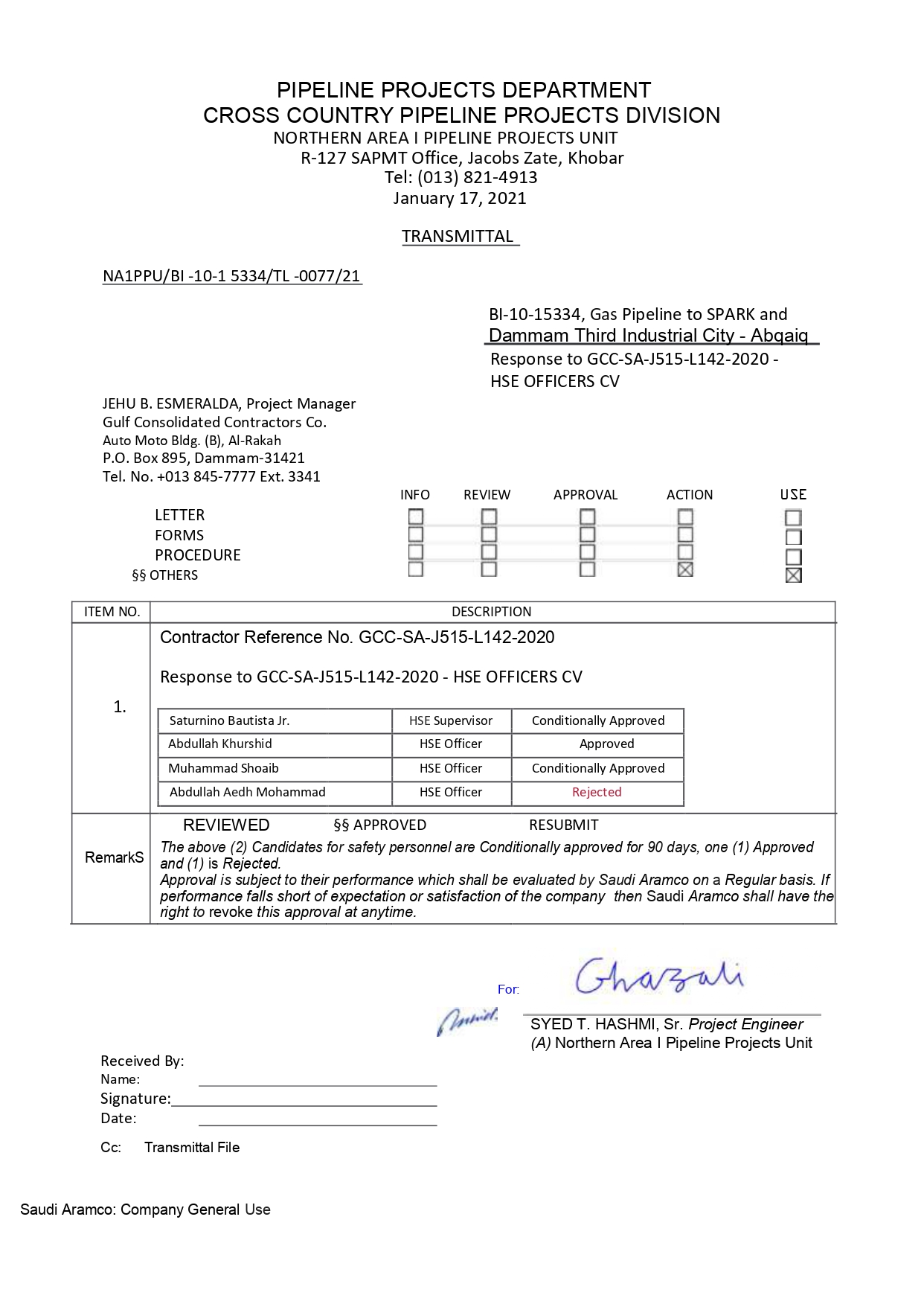 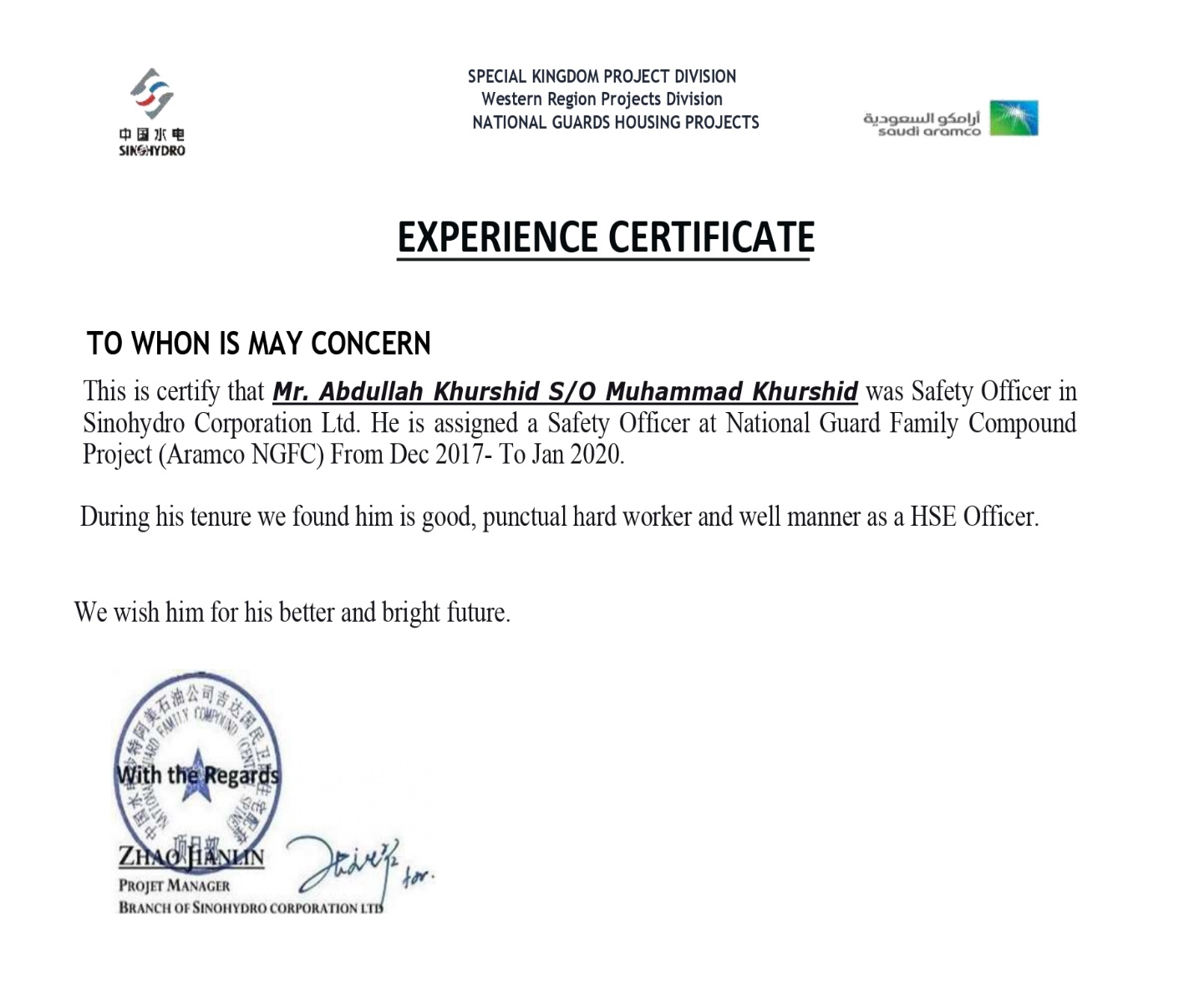 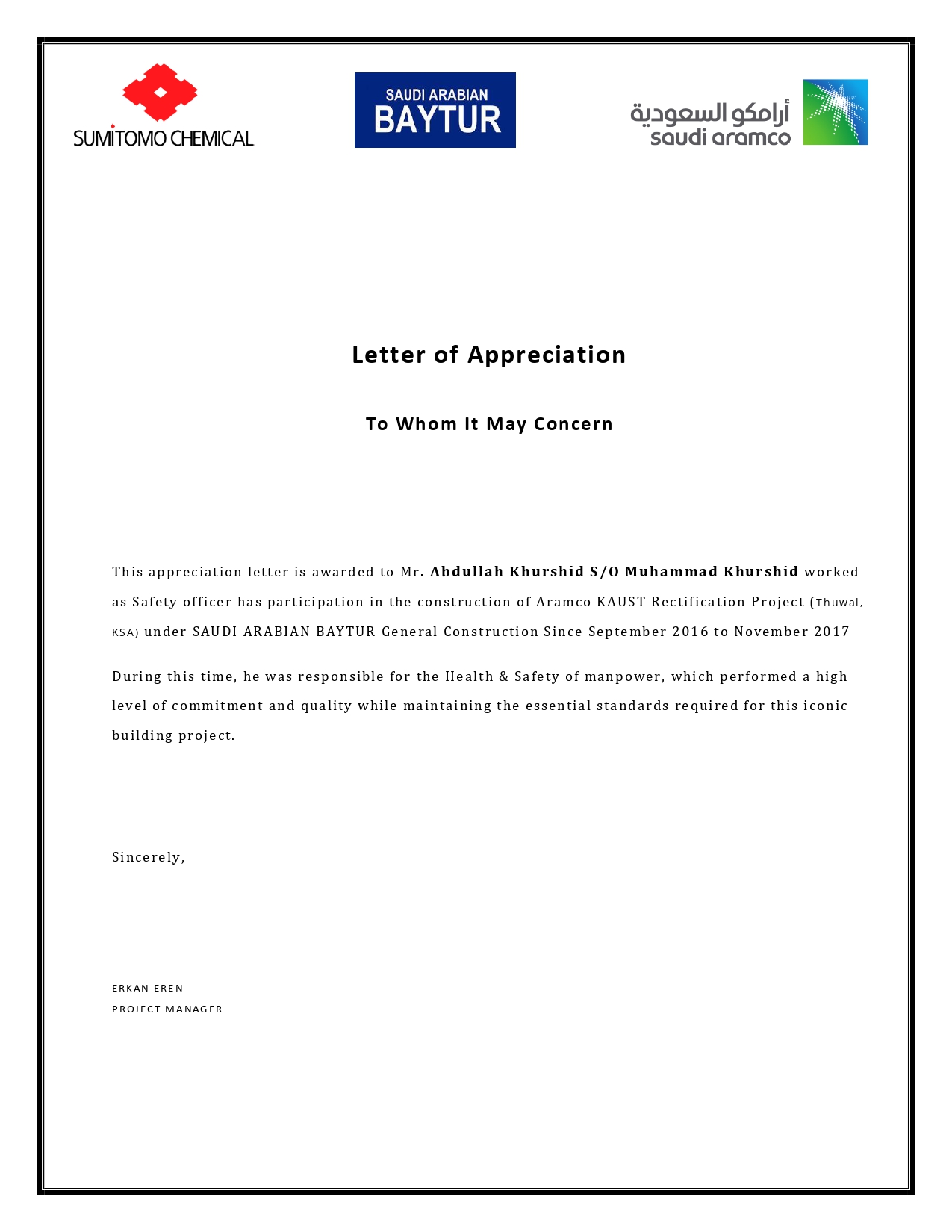 